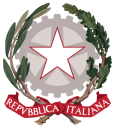 Istituto di Istruzione Secondaria Superiore "Archimede"Via Sipione, 147 - 96019 Rosolini (SR)  Tel.0931/502286 – Fax: 0931/850007e-mail: sris017003@istruzione.it - sris017003@pec.istruzione.it C.F. 83001030895 - Cod. Mecc. SRIS017003Codice Univoco Ufficio: UF5C1Ywww.istitutosuperiorearchimede.edu.itPFI - PROGETTO FORMATIVO INDIVIDUALEAnno scolastico __________________A cura dello studente o della studentessaMI PRESENTOIN QUESTO ELENCO CROCETTA  3 DIFETTI E 3 PREGI CHE TI RAPPRESENTANORILEVAZIONE DELLE AREE DI INTERESSEVORREI UN LAVORO (CROCETTARE):A cura del tutor		BILANCIO PERSONALE INIZIALE (Raccolta informazioni alla data del 31 gennaio 2019)Art. 4 comma 7 dello schema di regolamento ai sensi dell’art.3, comma 3, del decreto legislativo 13 aprile 2017, n. 61:“Nel rispetto dell’assetto organizzativo del biennio dei percorsi di istruzione professionale, previsto dall’art.4 comma2, del decreto legislativo, le istituzioni scolastiche di I.P. effettuano, al termine del primo anno, la valutazione intermedia concernente i risultati delle unità di apprendimento inserite nel PFI. A seguito della valutazione, il consiglio di classe, comunica alla studentessa o allo studente le carenze riscontrate ai fini della revisione del PFI e della definizione delle relative misure di recupero, sostegno ed eventuale riorientamento da attuare nell’ambito della quota non superiore a 264 ore nel biennio.”I docenti del consiglio di classe esprimono la valutazione tenendo conto dei risultati raggiunti dallo studente, in termini di conoscenze, abilità e competenze, relativamente alle Unità di Apprendimento inserite nel PFI. La valutazione tiene conto, altresì, dei risultati raggiunti in termini di competenze chiave di cittadinanza, come esplicitati nelle singole UdA.Tali valutazioni sono riportate nella pagella alla fine del primo e del secondo periodo dell’anno scolastico (primo e secondo quadrimestre).VALUTAZIONI PERIODICHEGRIGLIA DI VALUTAZIONE DELLE CONOSCENZE / ABILITA’ / COMPETENZE (CLASSE PRIMA)Alla fine del primo periodo, in base al livello di competenze raggiunto in ogni insegnamento, la studentessa o lo studente verrà indirizzato a partecipare ad azioni di personalizzazione del percorso nel seguente modo:Livello basso:		azioni di recupero e sostegnoLivello medio:		azioni di consolidamentoLivello alto:		azioni di approfondimento e valorizzazione delle eccellenze.Costituiscono parte integrante del presente documento:le Unità di Apprendimento predisposte dai Dipartimenti disciplinari per l’anno di riferimento (Allegato 1).Il registro delle azioni di personalizzazione del percorso e i relativi esiti (Allegato 2)La sezione dedicata alla valutazione finale (Allegato 3)SEZIONE 1 – DATI ANAGRAFICI E GENERALICognome e nomeFOTONato/a ilFOTOLuogo di nascitaFOTOResidenzaFOTOTelefonoFOTOMailFOTOGenitore 1Tel.mailGenitore 2 Tel.mailScuola primariavotoScuola sec. I gradovotoCodice ATECO ___________________________________________________________________Classificazione NUP _______________________________________________________________Anno scolasticoIndirizzo/articolazione/opzioneDocente tutor2018 - 20192019 -20202020 - 20212021 - 20222022 - 2023SEZIONE 2 – BILANCIO INIZIALEChi sonoLa mia famigliaAttività sportiva, hobbyAltre attivitàInteressiPREGIPREGIDIFETTIDIFETTIAttivoSicuroAllegroRiflessivoResponsabileAttentoSimpaticoSocievoleDisponibileAffidabilePigroIndecisoTristeImpulsivoPoco responsabileDistrattoAntipaticoRiservatoPoco disponibileVolubileHo scelto questa scuola perché:Sono interessato /a alle discipline del percorso di studiL’indirizzo offre ampie opportunità lavorativeNon sono interessato/a agli altri indirizzi di studiAll’aria apertaA contatto con le personeAutonomoDipendenteCreativo e manualeNel settore alberghiero ristorativoSocialmente utileDove posso fare carrieraDove non ci si sporcaPoco faticosoDove si utilizzano macchine, attrezziDove si deve riflettere e produrre delle ideeDove si viaggiaCome immagino il mio futuro alla fine del percorso di studio?Brillante e prosperosoCerto e concretoDubbioso e insicuroPessimo e oscuroMi piace:  M= molto      A= abbastanza       P= poco    P.N. = per niente MA PP.N.NON SOLavorare manualmentePianificare le mie attivitàPormi delle domandeSvolgere attività a contatto con le personeCucinareAffrontare e risolvere problemiViaggiareOsservare locali come bar, ristoranti, hotelLeggere le etichette alimentariLeggere riviste di turismo e viaggiAssaggiare cibi etnici o cibo di stradaCurare i particolari nelle attività manualiLavorare in gruppoScoprire le usanze di altri popoliVisitare museiLivello di conoscenza della lingua italiana(per allievi stranieri)Possiede conoscenze:Complete e approfonditeCompleteaccettabili ma talvolta ripetitivelacunoseEsistenza di eventuali barriere sociali o personali (mancanza di un genitore, malattie gravi, ecc.). Indicare si o no.Parere orientativo rilasciato dalla scuola media di provenienzaIstituti LiceiIstituti ad indirizzo TecniciIstituti ad indirizzo ProfessionaleQualsiasi istruzione secondaria di 2° gradoEventuali debiti in ingresso               Specificare l’area o la disciplina………………………………………Eventuali crediti dimostrabili acquisiti              Specificare ………………………………………Eventuali competenze basate su evidenze derivabili da prove d’ingresso test, osservazione direttaCompetenze umanisticheCompetenze logiche matematicheCompetenze linguisticheCompetenze tecniche professionali COMPETENZE COMPETENZEFormaliTitoli di studioPrecedenti esperienze di istruzione e formazionePrecedenti  esperienze di alternanza-apprendistatoNon formaliProblematiche sociali o personali emerseAttitudini Risorse e motivazioniInformaliAspettative per il futuroCapacità di studiareCapacità di vivere e lavorare con gli altriSEZIONE 3 – PERCORSO DI ISTRUZIONE/FORMAZIONETitoli di studi già conseguitiCompetenze certificate in esito al primo cicloPrecedenti esperienze di istruzione e formazionePrecedenti esperienze di alternanza/apprendistatoAttività particolarmente significativeFrequenzaAssiduaRegolareIrregolareDiscontinuaSporadicaAltro: __________________________Rispetto delle regole PuntualeRegolareIrregolareDifficoltosoInesistenteAltro: ________________________Partecipazione e interesse:Partecipa con vivo interessePartecipa con interesse Partecipa in modo incostanteMostra scarso interesse e partecipa sporadicamenteNon partecipa/interesse nullo Responsabilità Puntuale e autonomo nelle consegne Puntuale nelle consegne e autonomo nella gestione dei materiali Abbastanza puntuale nelle consegne e abbastanza autonomo nella gestione dei materialiSpesso non ha il materiale e non rispetta i tempi delle consegne Non ha mai il materiale e/o non rispetta i tempi delle consegneAtteggiamento nei confronti dei coetaneiCorretto Piuttosto correttoNon sempre correttoScorrettoPrevaricatorio Collaborazione della famiglia Piena e costruttiva Generalmente presente ma non partecipativaSporadicaInesistente Altro:_______________________________Atteggiamento nei confronti degli adultiRispettoso e collaborativoRispettoso e abbastanza collaborativoGeneralmente rispettoso ma non collaborativoScorrettoAltro: ___________________________Altro:STRUMENTI DIDATTICI PARTICOLARI PREVISTI   Vedi PDPRedatto in data: ____________________   Vedi PEIRedatto in data: ____________________GIUDIZIO SINTETICO SULLE ATTIVITA’ DI LABORATORIOA cura dei docenti di laboratorio in accordo con il CdC. Tale giudizio serve a fornire un quadro più chiaro anche agli stakeholders esterni su attitudini e capacità dello studente.A cura dei docenti di laboratorio in accordo con il CdC. Tale giudizio serve a fornire un quadro più chiaro anche agli stakeholders esterni su attitudini e capacità dello studente.I annoCollega le conoscenze ed esercita in laboratorio le competenze in modo:autonomopertinenteadeguatosemplice ed essenzialeincertoII annoCollega le conoscenze ed esercita in laboratorio le competenze in modo:autonomopertinenteadeguatosemplice ed essenzialeincertoIII annoCollega le conoscenze ed esercita in laboratorio le competenze in modo:autonomopertinenteadeguatosemplice ed essenzialeincertoIV annoCollega le conoscenze ed esercita in laboratorio le competenze in modo:autonomopertinenteadeguatosemplice ed essenzialeincertoV annoCollega le conoscenze ed esercita in laboratorio le competenze in modo:autonomopertinenteadeguatosemplice ed essenzialeincertoSEZIONE 4 – OBIETTIVI DI APPRENDIMENTO PREVISTI DAL PERCORSO IN TERMINI DI PERSONALIZZAZIONEApprendimento della lingua italiana(per alunni stranieri)Utilizza un linguaggioricco, rigoroso, specificoappropriatosostanzialmente correttoapprossimativoscorrettoPartecipazione alla vita scolastica (per allievi a rischio dispersione)Completa e consapevoleAttenta e costanteDiscreta e adeguataDispersiva e parzialePassiva e inadeguataConseguimento di qualifiche, diplomi o altre certificazioni (ECDL, PET, DELF)ECDLPETDELFAltro………………………………………..Eventuali UdA specifiche previste negli interventi di personalizzazioneSEZIONE 5 - ATTIVITA’ DI PERSONALIZZAZIONE DEL PERCORSOAttività aggiuntive e di potenziamentoAttività umanisticheAttività logiche matematicheAttività linguisticheAttività  tecniche professionaliAttività sostitutiveCittadinanza e CostituzioneProgetti del PTOFAltro…………………………………………………….Alternanza scuola-lavoro, apprendistatoProgetti di orientamento e RI orientamentoProgetti con finalità particolariSEZIONE 6 – VALUTAZIONI PERIODICHE, REVISIONIValutazioneValutazioneValutazioneAzioni di personalizzazioneAzioni di personalizzazioneInsegnamentiPrimo quadrimestreSecondo quadrimestreLivello di competenze raggiuntonoteLingua e letteratura italiana basso        medio       altoStoria basso        medio       altoDiritto ed economia basso        medio       altoGeografia basso        medio       altoLingua inglese basso        medio       altoSec. Lingua str. francese basso        medio       altoTecniche Professionali basso        medio       altoMatematica basso        medio       altoScienze integrate.  fisica basso        medio       altoScienze motorie e sportive basso        medio       altoTecnol.dell’informatica (T.I.C.) basso        medio       altoReligione cattolica basso        medio       altoMateria alternativa basso        medio       altoVOTOCONOSCENZEABILITA'COMPETENZE1  2  3Inesistenti e/o gravementelacunose. Applica conoscenze minime e con gravi errori. Compie analisi errateNon sa organizzarecontenuti, né fare valutazioni e collegamenti4Lacunose e parzialiApplica conoscenze minime se guidato, ma con errori sostanziali. Si esprime in modo scorretto. Compie analisi lacunose e con errori.Riesce con difficoltà adorganizzare contenuti anche semplici, fare valutazioni e collegamenti5Da consolidareApplica le conoscenze con errori non gravi.  Si esprime in modo impreciso.Compie analisi parzialiRiesce ad organizzare semplici contenuti, ma le valutazioni e collegamenti risultano impropri6EssenzialiApplica le conoscenze senza commettere errori sostanziali.Si esprime in modo semplice e corretto.Riesce a organizzare icontenuti; le valutazioni e i collegamenti risultano accettabili.7Adeguate; seguidato saapprofondireApplica correttamente le conoscenze. Espone in modo corretto e linguisticamente appropriato. Compie analisi corrette Rielabora in modo corretto i contenuti. Riesce a fare   valutazioni autonome e collegamenti appropriati.8Complete conqualcheapprofondimentoautonomoApplica correttamente le conoscenzeanche a problemi più complessi. Espone in modo corretto e conproprietà linguistica. Compie analisi complete e corretteRielabora in modo corretto e completo i contenuti. Fa valutazioni critiche ecollegamenti appropriati.9Complete,organiche, articolatee conapprofondimentiautonomiApplica le conoscenze in modo corretto ed autonomo, anche aproblemi complessi.Espone in modo fluido e utilizza i linguaggi specifici. Compie analisi approfondite.Rielabora in modo corretto, completo ed autonomo i contenuti10Organiche,approfondite edampliate in mododel tutto personaleApplica le conoscenze in modo corretto ed autonomo, anche a problemi complessi e trova da solo soluzioni migliori. Espone in modo fluido, utilizzando un lessico ricco ed appropriatoRielabora in modo corretto e completo i contenuti e sa approfondire in modoautonomo e critico situazioni complesseEventuale riorientamento alla fine del primo anno:REVISIONI DEL DOCUMENTOREVISIONI DEL DOCUMENTOREVISIONI DEL DOCUMENTOREVISIONI DEL DOCUMENTON.datadocente tutorfirma131/12/......2345678910